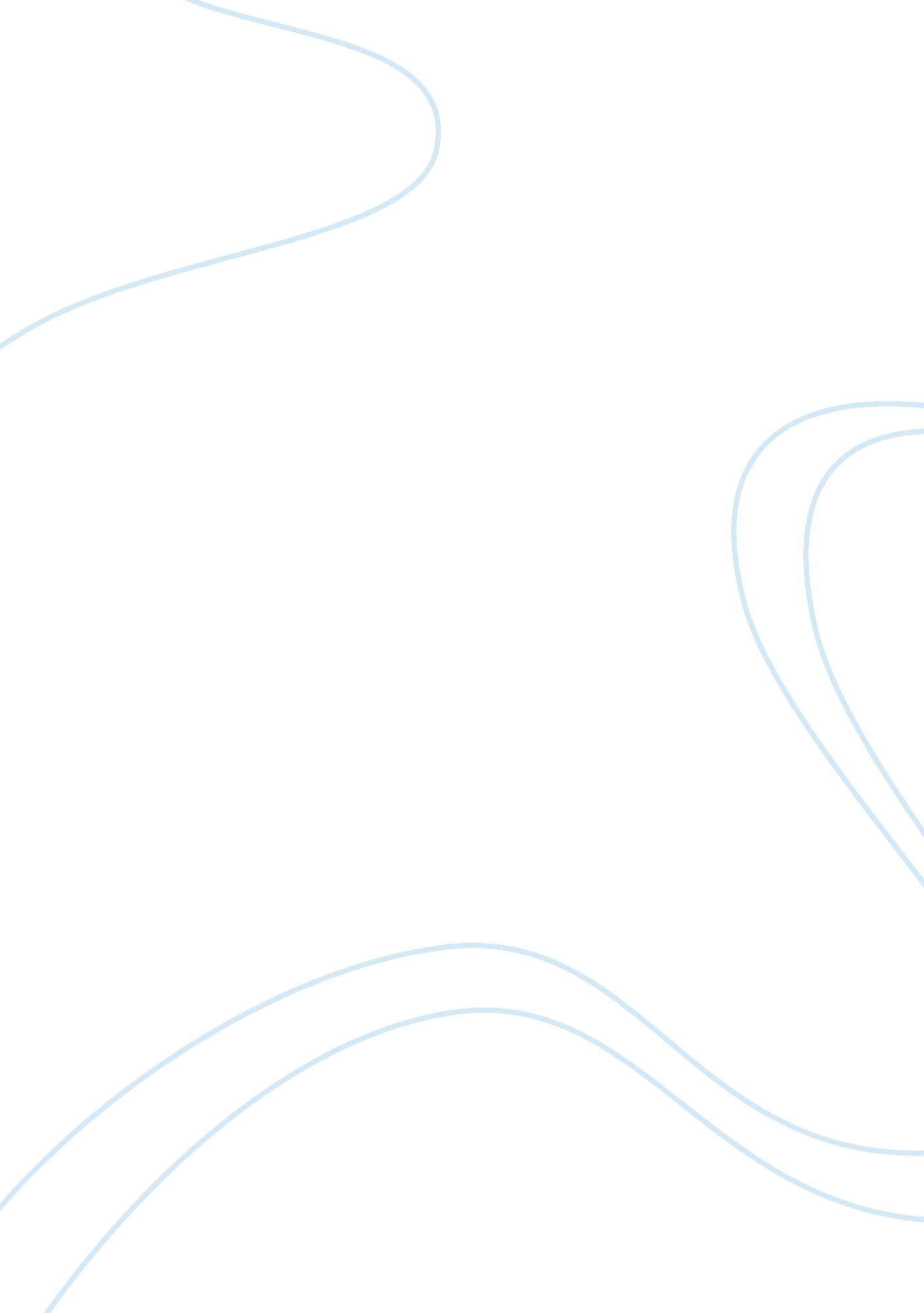 New historicsm in short story "necklace” by guy de maupassant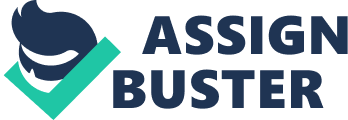 New Historicism in short story “ The Diamond Necklace” by Guy de MaupassantI will analyze the short story “ The Diamond Necklace” by Guy de Maupassant. We can read and learn the story to make a clear about the new historicism which can be seen from author life and what he was trying to invent from that era.“ Guy de Maupassant short story “ The Necklace ” tells the story of the fate of a middle class woman in France, Mathilde, a pretty woman who lives an ordinary life with a maid and her husband worked as a clerk . Although the couple life assured, Mathilde was not satisfied. She longed for something more luxurious, gorgeous dresses and appeal. One day her husband, realizing his wife’s wishes, goes home with the invitation of the Minister of Education. He expects Mathilde will be happy because the upper classes of the city most likely to be present. Mathilde did not happy; because she felt that there was not a suitable dress for such an occasion. Her husband planned to buy guns to hunt for the weekend, offering to spend the money they save to buy new clothes. Even with new clothes, Mathilde still not satisfied with it. She did not have jewelry and refused to go to party. Her husband suggested she visit her old school friend, Madame Forestier, which she not visited in some time because of jealousy. Madame Forestier pleased with the visit. She offered to lend a necklace to Mathilde. Mathilde took a diamond necklace that looks expensive. Awaited night has came and Mathilde very happy. She was admired and enjoyed every moment of his beauty. At the end of the party she and her husband back to home. At home, for the last time to see her beauty in the mirror, she found out that the necklace that she borrowed was lost. The couple goes back to all the places they have visited that night but could not find it. The next day they tried to stall for time, telling Madame Forestier that they took the necklace to the jewelry store to get something similar… 